國立臺北商業大學財務金融系金融科技學分學程設置計畫書 中華民國105年10月6日105學年度第1學期第1次系課程委員會議通過 中華民國105年11月23日105學年度第1學期第3次系務會議通過中華民國106年3月8日105學年度第2學期第1次系務會議修訂通過設置宗旨（一）本學程係由國立臺北商業大學(以下簡稱本校)財務金融系與本校資訊管理系、本校資訊與決策科學研究所共同開設。(二) 本學程結合本校財務金融系與本校資訊管理系、本校資訊與決策科學研究所優質之師資基礎,經由跨院的整合平台,規劃結合財務金融及資訊領域知識,藉由理論與實務搭配,培養學生金融科技的基礎訓練,培植金融科技人才。設置學分學程或學位學程:學分學程。參與教學研究單位:本校財務金融系、本校資訊管理系、本校資訊與決策科學研究所。授課師資:由本校財務金融系、本校資訊管理系、資訊與決策科學研究所優質之師資授課。 學程必修科目學分、選修學分及應修學分總數(一)必修課程:至少7學分選修課程:本校財金系開設課程至少5學分,本校外系開設課程至少9學分，應修學分總數:21學分(二) 金融科技學分學程證明書:修滿學程規定之科目與學分時,得向財務金融系申領核發學程證明書。六、所需資源安排:運用本校現有資源,並由資網中心配合教務系統之修改與開發。七、行政管理:本學程由本校財務金融系主辦,教務處協助辦理相關事宜,學程證明書由本校財務金融系核發。八、申請注意事項:(一) 凡本校專科部、學院部及研究所的學生,均得向本校財務金融系提出申請修習本學程。(修習流程須知,詳見附件 1)(二) 抵免學分辦法:學生申請抵免學分依本校學生抵免科目學分辦法辦理。(三) 學程證明書核發:學生修畢本學程學分者,得向財務金融系申領核發本學程證明書(核發申請表,詳見附件2)。(四) 修讀本學程之學生若中途因故無法繼續修習,須填寫「終止修習金融科技學程申請書」,經原系所主任簽章後,送至本學程辦公室辦理,終止其修習資格(詳附件3)。(五) 修畢原系所應修科目及學分數且成績合格,符合原系所畢業資格但尚未修畢本學程課程學分者,若欲以原系所資格畢業,須填寫「放棄修習金融科技學程申請書」,申請放棄修習本學程,經核可後,方可畢業(詳附件 3)。(六) 若有未盡事宜,悉依本校相關規定辦理。 ● 必修課程:至少 7 學分 ● 選修課程:至少 14 學分(其中本校財金系開設課程至少	5 學分,本校外系開設課程至少9學分) 備註：課程抵免須符合「國立臺北商業大學學程設置辦法」第五條: 學分學程課程規劃至少為二十學分。學生修習學程科目學分,其中至少應有九學分不屬於學生主系、加修學系及輔系之必修科目,但各學程得為更嚴格之規定。依國立臺北商業大學學生選課辦法第四條規定「研究生得修大 學部所開課程,其成績不計入當學期及畢業總平均,亦不列入畢業學分數。」依國立臺北商業大學學生選課辦法第五條規定「大學部學生應 於系主任同意下始可跨部、跨制修習,視為等同	年級全學期以不超過當學期修習學分數二分之一為原則。」附件1:國立臺北商業大學財務金融系金融科技學分學程修習流程須知修習資格:凡本校專科部、學院部及研究所的學生,均得向本校財務金融系提出申請修習本學程。修習流程: (一)填具「金融科技學分學程修習申請表」,並檢附資格證明文件經原就讀系所科主任初核同意後,送財務金融系複核同意再進行登錄作業。 (二) 抵免學分辦法:學生申請抵免學分依本校學生抵免科目學分辦法辦理,經由財務金融進行審核通過後,學期所修習各科目學分方得抵免。(三) 學程證明書核發:修滿學程規定之科目與學分時,得向財務金融系申領核發學程證明書。三、抵免學分須知:課程抵免須符合本校學程設置辦法「學生修習學程科目學分,其中至少應有九學分不屬於學生主系、加修學系及輔系之必修科目」之規定。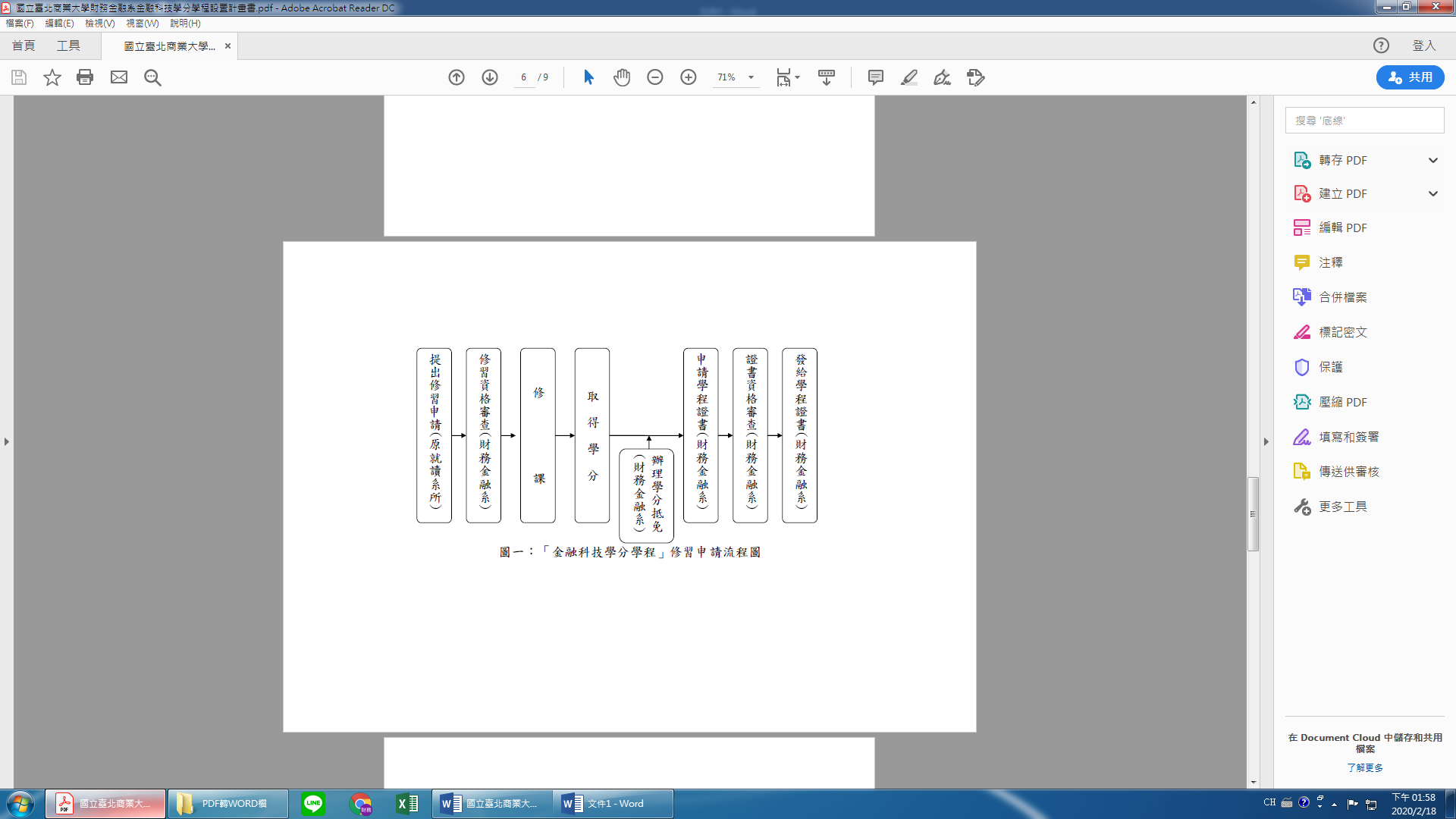 附件2 學程修習申請表國立臺北商業大學財務金融系金融科技學分學程修習申請表申請人基本資料                 填表日期:    年    月    日 申請人簽名:___________資格審查結果	 □同意修習	 □不同意修習		 (原因:____________________________________)財務金融系承辦人________   財務金融系主任_________附件3 學程學分證明書核發申請表國立臺北商業大學財務金融系金融科技學分學程證明書核發申請表申請人基本資料                 填表日期:    年    月    日申請人簽名:____________備註:學生需附例年成績單、學生證正反影印本以供查核。資格審查結果    □符合資格，准予核發證書。    □不符合資格(原因:____________________________)財務金融系承辦人_________  財務金融系主任__________附件4 學程學分證明書核發終止/放棄申請表國立臺北商業大學財務金融系金融科技學分學程修課終止/放棄申請表申請人基本資料填表日期:    年    月    日申請人簽名:___________     系所主任簽章:________備註:學生需附例年成績單、學生證正反影印本以供查核。資格審查結果    □符合資格，准予終止/放棄。    □不符合資格(原因:____________________________)財務金融系承辦人_________  財務金融系主任__________金融科技概論返回大數據金融返回銀行實務返回人身保險返回衍生性商品返回基金管理返回國際財務管理返回物聯網及其應用返回資料庫管理返回高等資料庫返回程式設計（二）返回人工智慧返回資料探勘返回機器學習與決策（機器學習與偽造）返回程式設計（一）返回科目名稱開課系別學制學分數備註財金軟體應用本校財金系大學部2金融科技概論本校財金系大學部2程式設計一程式設計與應用本校資管系/本校資研所大學部/研究所32選1科目名稱開課系別學制學分數學分數大數據金融本校財金系大學部33銀行實務本校財金系大學部33人身保險本校財金系大學部22衍生性商品本校財金系大學部33基金管理本校財金系大學部33國際財務管理本校財金系大學部33證券投資分析本校財金系大學部33物聯網本校資研所研究所33資料庫管理高等資料庫本校資管系/本校資研所大學部/研究所3（備註）2選1程式設計（二）本校資管系大學部33人工智慧本校資管系大學部33資料探勘本校資管系本校資研所大學部 /研究所33機器學習與決策本校資研所研究所33姓名性別學部學號科所系年級連絡手機連絡地址E-mail姓名性別學部學號科所系年級連絡電話連絡地址E-mail姓名性別學部學號科所系年級聯絡電話聯絡地址E-mail項目內容教學目標本課程涵蓋金融科技(Fintech)一些重大而嶄新主題作介紹，並邀請交易、財務工程、將來銀行等金融界專家分享傳授實務經驗，更會針對虛擬貨幣與區塊鏈主題基礎介紹與實作，讓學生真正動手實作，實現區塊鏈的dapp。期望學生從中了解Fintech的各個面向。教學內容1. 金融科技概論2. 理財機器人3. 財務工程4. 人工智慧5. 純網銀6. 區塊鏈7. 加密貨幣8. 智能合約第  一  週中秋節 (放假一天)第  二  週課程介紹與金融科技概論第  三  週理財機器人第  四  週財務工程第  五  週高頻交易第  六  週機器學習於財金之應用第  七  週程式語言複習第  八  週程式語言複習第  九  週期中報告第  十  週純網銀工作坊 (北商苗圃計劃,暫訂)第十一週加密貨幣介紹第十二週區塊鏈原理第十三週比特幣/以太幣交易金流、支付與錢包第十四週以太坊與智能合約第十五週區塊鏈應用案例第十六週智能合約實務專題第十七週期末報告第十八週期末報告成績評量課堂表現20%  (隨堂參與、練習)期中報告 30%／期末報告50%項目內容教學目標本課程主要介紹金融大數據及機器學習理論，針對金融業不同業務主題，讓學生了解金融服務創新的趨勢，同時以上機操作範例之方式帶領學員深入模型建置之流程,及如何運用金融大數據進行資料探勘、風險監控和偵測、交易策略及資產配置。教學內容課堂講授，專題演講及財金軟體應用★授課教師保留適度調整修正之權利,可視學員學習狀況調整進度內容。★修習本課程者最好具備基本程式及財金理論基礎。第  一  週★9/13:中秋節放假第  二  週9/20:課程介紹;大數據概論第  三  週9/27:大數據資料建置第  四  週10/4:大數據資料處理第  五  週★10/11:調整放假; 線上教學:財金資料視覺化與探索式資料分析I第  六  週10/18:財金資料視覺化與探索式資料分析II第  七  週10/25:機器人理財:量化投資與資產配置第  八  週11/1: 專題演講: AI on Trading Strategy（董夢雲/昀騰金融科技技術長）第  九  週11/8:機器學習理論介紹第  十  週★11/15:分組期中報告第十一週11/22:關聯分析：購物籃分析及商品交叉銷售第十二週11/29:決策樹分析及集群分析:瞭解客戶的行為模式及客群分析第十三週★12/6:金融科技研討會專題演講第十四週12/13:羅吉斯分析應用：貸款違約預測第十五週12/20:深度類神經網路應用I：財金股市預測第十六週12/27:深度類神經網路應用II：第十七週1/3 ACL反洗錢及資恐交易查核第十八週★1/10 分組期末報告成績評量分組期中及期末報告50%, 出勤、作業、出席及課堂參與50%成績評量1.本課程重視課堂互動及強調課程中程式操作，每節課均會點名。成績評量2.本課程內容涉及及財金概念及程式語法，修習者須有財金基礎。成績評量3.作業不接受遲交成績評量4.考取程式或金融數位力相關證照，或參與Fintech競賽得獎者加分。項目內容教學目標協助同學瞭解我國金融相關的法制架構與考取金融相關的證照，建立金融體系概念與實務應用操作。教學內容以講義為主，並輔以金融時事分析與案例研討，加深對法規之認識，以利日後工作及考取相關證照。第  一  週介紹各種金融證照內容第  二  週介紹洗錢防制-I第  三  週介紹洗錢防制-II第  四  週介紹洗錢防制-III第  五  週介紹洗錢防制-IV第  六  週認識法令遵循-I第  七  週溫書假第  八  週認識法令遵循-II第  九  週期中考試第  十  週數鈔票第十一週認識法令遵循-III第十二週金融舞弊案例-I第十三週金融舞弊案例-II第十四週金融舞弊案例-III第十五週企業授信之探討-I第十六週企業授信之探討-II第十七週企業授信之探討-III第十八週期末考試成績評量期中成績30%，期末成績40%，平時成績30%項目內容教學目標透過本課程設計認識人身保險市場概況、人身保險商品及人身保險契約內容，及人身保險業經營。並探討自由化、國際化、金融整合趨勢對人壽保險市場之影響。本課程結合產學合作, 安排同學前往產學合作單位進行職場體驗課程, 以了解保險業之實務與運作。教學內容教師授課,個案討論及赴產學單位職場體驗第  一  週預備週第  一  週人身保險課程規劃及職場體驗介紹第  二  週人身保險概要第  二  週案例研究第  三  週人身保險市場分析第  三  週案例探討第  四  週人壽保險商品及條款介紹(1)第  四  週個案研究第  五  週人壽保險商品及條款介紹(2)第  五  週個案研究第  六  週傷害及失能保險商品及條款介紹第  六  週業師理賠實務講座第  七  週健康保險商品與條款介紹(1)第  七  週業師理賠實務講座第  八  週溫書假第  九  週健康保險商品與條款介紹(2)第  九  週個案研究第  十  週年金保險及企業退休保險(1)第  十  週個案研究第十一週年金保險及企業退休保險(2)第十一週個案研究第十二週投資型保險商品第十二週個案分析第十三週期中考第十三週職場體驗說明會第十四週赴企業職場體驗第十五週赴企業職場體驗第十六週赴企業職場體驗第十七週赴企業職場體驗第十八週職場體驗成果發表成績評量期中考45%, 職場體驗45%, 平時10%項目內容教學目標請注意：0. 課程進度隨疫情演變保持更動權利1. 在疫情發展極不確定狀況下，利用影片輔助教學，達到不停學的目標2. 3/5 第一週上課請務必出席台灣證交所自(1)97/6推出認購權證、(2)03/1推出認售權證，(3)11/7推出牛熊證，(4)14/7推出延展型權證；台灣期交所自(1)01/12推出臺指選擇權，(2)03/1推出個股選擇權，(3)05/3推出電指、金指選擇權，(4)06/3推出MSCI台指選擇權(已下市)，(5)07/10推出非金電選擇權及櫃買選擇權(將下市)，(6)09/1推出新臺幣計價黃金選擇權，(7)12/11推出週台指選擇權，(8)14/5推出歐台指選擇權，(9)15/12推出ETF選擇權，(10)16/7推出人民幣選擇權，(11)17/5推出台指選擇權盤後交易；櫃買中心自03/4起，開始接受以上櫃股票為標的的認購(售)權證發行申請；這些金融市場的演變，均顯示本土集中市場交易的選擇權商品正蓬勃興起。此外，由於微利時代來臨，自2000年開始各式各樣的結構式債(票)券亦頗受投資者注意，櫃檯買賣中心亦已於03/7推出與股權連結高收益、與股權連結保本型兩種本土型結構式債(票)券，這些商品均牽涉到選擇權的概念。而除了本土的選擇權相關商品外，各式各樣的海外結構式債券更是早已充斥於銀行的財富管理部門。可以預見的是，由於金融市場的快速發展，各種與選擇權概念連結的金融商品必將陸續推出，因此選擇權已經是投資者必備之知識。有鑑於此，本門課之設計主要使同學認識選擇權的理論與應用，從基本的選擇權意義、交易策略，到較為複雜的選擇權評價模式等均有詳細的討論，並強調理論與實務的結合，期使各位能相當程度地了解選擇權理論，並有能力面對未來的新金融環境。教學內容Option Markets: 130 videos, total: 60h 35m,  avg: 27m 58shttps://www.youtube.com/playlist?list=PL8xPPUJdubH7ZwXfI6N7U-ghi0dchXn5H第  一  週3/5 課程介紹第  二  週3/12 群益期貨演講第  三  週3/19 群益期貨演講第  四  週3/26: Videos 126, 127, 129, 1 (111:09)第  五  週4/2: 放假第  六  週4/9: Videos 2~6 (127:40)第  七  週4/16: Videos 7~12 (119:20)第  八  週4/23: 期中考第  九  週4/30: Videos 13~18 (123:09)第  十  週5/7: Videos 19~23 (117:52)第十一週5/14: Videos 24~28 (117:24)第十二週5/21: Videos 29~34 (133:15)第十三週5/28: Videos 35~40 (117:59)第十四週6/4: Videos 41~43, 45~46 (107:30)第十五週6/11: Videos 47~51 (108:27)第十六週6/18: 期末考第十七週6/25: Videos 52~125, 128, 130 自主學習第十八週7/2: Videos 52~125, 128, 130 自主學習成績評量3/5、3/12、3/19出席各5分成績評量發現影片錯誤每處10分成績評量期中考50分成績評量期末考50分成績評量群益外匯交易第一階段交易一筆以上10分，通過第一階段50分成績評量群益外匯交易第二階段交易一筆以上10分，前三名100分成績評量開設臉書協助管理者10分成績評量期貨、衍生性商品或風險管理相關證照每張10分項目內容教學目標為共同基金管理的研究奠定基礎。教學內容基金管理是各種證券（股票，債券和其他證券）和其他資產（例如房地產）的專業資產管理，以達到特定的投資目標，從而使投資者受益。投資者可以是機構（保險公司，養老基金，公司，慈善機構，教育機構等）或私人投資者（直接通過投資合同，更常見的是通過集體投資計劃，例如共同基金或交易所買賣基金）。第一週介紹第二週共同基金的資源和風險第三週資產管理業務第四周離岸基金第五週證券化基金第六週假日第七週本金保護基金第八週期中第九週私募基金第十週投資組合表現第十一周投資組合理論第十二週投資方式第十三週金錢信託第十四周存託銀行第十五週集體投資信託基金第十六週對沖基金第十七週期末考試第十八週風險投資和私募股權基金成績評量中35％，最終35％，課堂參與15％，報告15％項目內容教學目標◆多國籍企業之財務管理概念與技巧◆國際投資理財教學內容本課程目的在探討跨國企業如何制定「融資決策」與「投資決策」，並管理「匯率風險」，以有效達到企業的經營目標。本課程兼具理論與實務，除了幫助學生學習外匯市場與外匯操作的概念，並熟悉跨國企業的匯率風險管理技巧。第  一  週課程大綱第  二  週第1章 跨國企業與國際財務管理第  三  週第4章 匯率與外匯市場第  四  週第5章 國際平價條件與匯率預測(一)第  五  週第6章 外匯期貨市場第  六  週第7章 外匯選擇權市場第  七  週第9章 交易風險管理(一)第  八  週第9章 交易風險管理(二) & 小考第  九  週期中考試第  十  週第10章 換算風險管理(一)第十一週第10章 換算風險管理(二)第十二週第11章 經濟風險管理(一)第十三週第11章 經濟風險管理(二)第十四週第13章 國際籌資與國際金融市場(一)第十五週第13章 國際籌資與國際金融市場(二)第十六週第16章 國家風險分析(一)第十七週第16章 國家風險分析(二) & 小考第十八週期末考試成績評量期中考：35%／期末考：35%成績評量隨堂考試：10%／平時成績：10%成績評量作業：10%項目內容教學目標提高同學對物聯網相關智慧應用與實務的了解與技能，協助學生提高職場競爭力並增加就業機會。教學內容針對實務性的專業內容，包含物聯網物聯網簡介、物聯網智慧應用、人工智慧物聯網的理論和應用面，還有Microsoft Azure IoT平台、AWS IoT平台、物聯網應用整合平台、人工智慧聊天機器人、工業物聯網、物聯網數據分析、物聯網數據圖示化的實務面進行全面了解。第  一  週物聯網簡介與應用第  二  週物聯網新商機、物聯網商業模式、物聯網生態系與共享經濟第  三  週物聯網通訊技術第  四  週物聯網金融與工業4.0第  五  週物聯網大數據分析第  六  週大數據分析實作第  七  週物聯網與智慧機器人第  八  週智慧機器人實作第  九  週期中考第  十  週物聯網安全與隱私第十一週物聯網雲端管理平臺—Microsoft Azure第十二週Microsoft Azure 物聯網實作第十三週物聯網雲端管理平臺—Amazon Web Services第十四週Amazon Web Services 物聯網實作第十五週物聯網專題報告第十六週物聯網專題報告第十七週物聯網未來發展與挑戰第十八週期末考成績評量期中考30%成績評量期末考30%成績評量專題報告40%項目內容教學目標本課程著重於資料庫系統之管理面之介紹，學生於完成本課程後應對資料庫有整體的了解，並具備規劃、設計與實作能力(SQL)，此一技巧將可應用於專題之資料庫建置教學內容本課程主要介紹六大主題：教學內容(1) 關聯資料庫之概念。教學內容(2) SQL。教學內容(3) 資料模型化。教學內容(4) 資料庫規劃與設計。教學內容(5) 資料庫管理。教學內容(6) 異動管理。第  一  週課程概述第  二  週第一章 資料庫環境與開發程序第  三  週第一章 資料庫環境與開發程序第  四  週第二章 將組織之資料模型化第  五  週第三章 加強版E-R模型第  六  週第三章 加強版E-R模型第  七  週第四章 資料庫邏輯設計與關聯模型第  八  週第四章 資料庫邏輯設計與關聯模型第  九  週期中考第  十  週第五章 資料庫實體設計與效能第十一週第六章 SQL第十二週第六章 SQL第十三週第七章 SQL進階第十四週第七章 SQL進階第十五週第十二章 資料管理與資料庫管理第十六週第十二章 資料管理與資料庫管理第十七週課程回顧第十八週期末考成績評量期中考30%  期末考40%  課程參與30%項目內容教學目標本課程為研究所課程，主要針對各種型態資料庫介紹與探討，並介紹最新的資料庫研究議題教學內容自從關係數據庫的發展以來，數據庫領域經歷了快速而持續的增長。數據庫系統和應用程序的進步已經產生了專門技術領域的各種情況，這些領域通常已成為研究專家的專有領域。示例包括活動數據庫，臨時數據庫，面向對象的數據庫，演繹數據庫，不精確的推理和查詢以及多媒體信息系統。第  一  週關係代數第  二  週SQL簡介第  三  週約束條件第  四  週關係數據庫的設計理論第  五  週關係數據庫的設計理論第  六  週對象關係數據庫第  七  週信息整合第  八  週在線申請處理第  九  週在線申請處理第  十  週Web挖掘簡介第十一週MapReduce第十二週關聯規則第十三週推薦系​​統第十四週尋找相似的集合第十五週聚類算法第十六週在線算法第十六週搜索廣告第十七週Jaccard相似度第十八週Jaccard相似度成績評量口試。40％在課堂上成績評量工作40％成績評量在課堂上20％項目內容教學目標學習程式設計教學目標可自主撰寫程式解題教學目標基本物件設計概念教學目標基本程式、視窗與網路應用教學內容Java程式設計教學內容基本程式撰寫與邏輯教學內容物件導向程式設計教學內容視窗程式第  一  週上學期回顧與複習第  二  週JAVA與物件導向(Java and OOP)第  三  週觀念繼承 (Inheritance)第  四  週抽象類別 (Abstract Class) 、內部類別 (Inner Class) 與介面 (Interface)第  五  週介面 (Interface)，Lamda運算式第  六  週套件 (Packages)、例外處理第  七  週多執行緒 (Multithreading)-I第  八  週多執行緒 (Multithreading)-II第  九  週期中考試第  十  週資料輸入輸出第十一週泛型、列舉、標註第十二週Java 標準類別庫-Math, Collections - I第十三週Java 標準類別庫-Math, Collections, Lamda -II第十四週GUI 圖形介面練習-I第十五週GUI 圖形介面練習-II第十六週Functional API，Java常用框架介紹第十七週綜合練習與討論第十八週期末考成績評量期中25%+期末35%+出席40%項目內容教學目標通過一系列動手案例研究介紹人工智能的概念和機制，而不是傳統的繁瑣的演示。教學內容該課程被設計為面向非IT專業學生的高級機器學習課程。本課程的形式為講座和課堂討論，課程材料分為三個單元：1）監督學習，2）深度學習和3）綜合學習和強化學習。在校生的前提是在完成本課程之前已經完成了基本統計和矩陣代數的計算。第一個週介紹第二週線性回歸第三週支持向量機第四周最近鄰居方法第五週神經網絡第六週自然語言處理第七週卷積神經網絡第八週遞歸神經網絡第九週期中考試。第十週概念表示學習第十一周使用AI優化區塊鏈第十二週認知NLP聊天機器人第十三週改善聊天機器人的情緒智力缺陷第十四周內容創建的生成語言模型第十五週使用DeepSpeech2構建語音識別第十六週使用OpenCV和TensorFlow進行對象檢測第十七週使用FaceNet建立人臉識別第十八週期末考試。成績評量出勤與討論期中考試佔10％。20％，期末考試。30％，英語主題演講40％項目內容教學目標1. 讓學生對資料探勘有通盤性的了解教學目標2. 對資料探勘實際應用有初步認識教學內容隨著網際網路以及資料庫技術的發達，人們搜尋資料變得愈來愈容易，但面臨大量的資料，如何找出有用的資訊？資料探勘在這個時後辦演了重要的角色。本課程除了介紹資料探勘的方法外，並以大量的範例讓學生了解資料探勘的原理與應用。本課程分為三大部分：一、資料探勘技術介紹，二、資料探勘在不同領域的應用，三、軟體工具的使用。第  一  週簡介第  二  週資料倉儲第  三  週資料的前置處理第  四  週資料精簡第  五  週資料分類第  六  週資料叢集第  七  週關連法則第  八  週時間序列分析第  九  週期中筆試第  十  週網際網路資料探勘第十一週網路入侵行為分析第十二週數位學習行為分析第十三週圖書借閱行為分析第十四週無線網路使用者行為分析第十五週工具介紹第十六週模擬實作第十七週模擬實作第十八週期末作業成績評量1. 期中筆試30%成績評量2. 期末作業40%成績評量3. 平時成績30%項目內容教學目標通過一系列動手案例研究介紹人工智能的概念和機制，而不是傳統的繁瑣的演示。教學內容該課程被設計為面向非IT專業學生的高級機器學習課程。本課程的形式為講座和課堂討論，課程材料分為三個單元：1）監督學習，2）深度學習和3）綜合學習和強化學習。在校生的前提是在完成本課程之前已經完成了基本統計和矩陣代數的計算。第一個週介紹第二週數據預處理第三週過度擬合和模型調整第四周在回歸模型中衡量績效第五週線性回歸及其擴展第六週非線性回歸模型第七週回歸樹和基於規則的模型（I）第八週回歸樹和基於規則的模型（II）第九週期中考試。第十週評估分類模型中的性能第十一周判別分析和其他線性分類模型第十二週非線性分類模型第十三週分類樹和基於規則的模型（I）第十四周分類樹和基於規則的模型（II）第十五週嚴重班級失衡的補救措施第十六週衡量預測器重要性第十七週可能影響模型性能和強化學習的因素第十八週期末考試。成績評量出勤與討論期中考試佔10％。20％，期末考試。30％，英語主題演講40％項目內容教學目標學習程式設計教學目標可自主撰寫程式解題教學目標基本物件設計概念教學目標基本程式、視窗與網路應用教學內容Java程式設計教學內容基本程式撰寫與邏輯教學內容物件導向程式設計教學內容視窗程式教學內容網路應用教學內容資料庫第  一  週JAVA與物件導向觀念第  二  週JAVA程式初體驗第  三  週變數、常數與資料型別& 運算子第  四  週流程控制第  五  週陣列的宣告第  六  週軟體革命–物件導向第  七  週類別與物件&物件的生命週期第  八  週繼承與組合–程式碼的再用第  九  週期中考試第  十  週訊息–物件間的對談第十一週介面第十二週套件第十三週字串的處理第十四週資料的讀取與輸出第十五週例外處理第十六週多執行緒&處理程式內的物件–Collection套件第十七週執行時期識別（run-time type identification）第十八週期末考試成績評量期中25%+期末30%+出席30%